Outstanding Service Award Nomination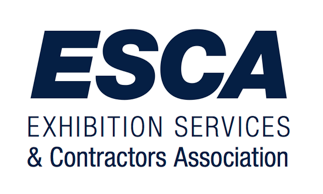 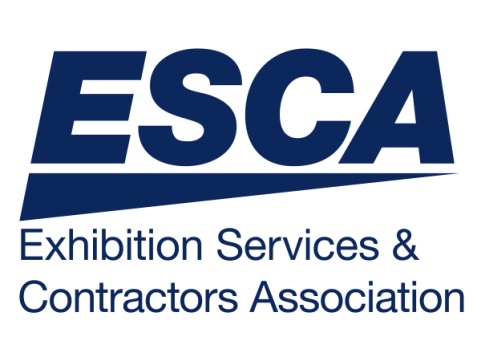 	Date of Nomination:Nominee Information:	Name:			Title :		Organization:		Address:					City:					State:			Zip:			Phone:					Fax:			Email:			Nominated By:	Name:			Title :		Organization:		Address:					City:					State:			Zip:			Phone:					Fax:			Email:			Nomination Statement:  (Attach supporting information if available.)Attachments:  (Please list.)